Tugas akhir ini untuk melengkapi tugas-tugas dan memenuhi persyaratan dalam memperoleh gelar Sarjana Desain, jenjang pendidikan Strata 1 (S-1), Program Studi Desain Produk, Fakultas Desain dan Seni Kreatif, Universitas Mercu Buana, Jakarta.
Disusun OlehNama	: 	NIM	: 	Program Studi	:	Fakultas	: 	Fakultas Desain dan Seni KreatifTelah diajukan dan dinyatakan LULUS pada Sidang Sarjana Tanggal ---------------------------.Jakarta, _________________MenyetujuiMengetahui,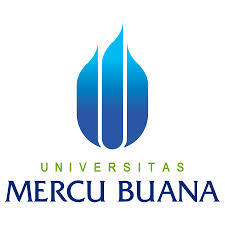 LEMBAR PENGESAHAN SIDANG SARJANAKOMPREHENSIF LOKALFAKULTAS DESAIN DAN SENI KREATIFUNIVERSITAS MERCU BUANA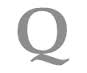 Semester : Tahun Akademik : Judul Tugas Akhir:Pembimbing,Nina Maftukha, S.Sn., M.Sn.Koordinator Tugas AkhirHady Soedarwanto, ST., M.Ds.Ketua Program Studi Desain ProdukAli Ramadhan, S.Sn., M.DsDekan Fakultas Desain dan Seni KreatifDr. Ariani Kusumo Wardhani, M.Ds Cs